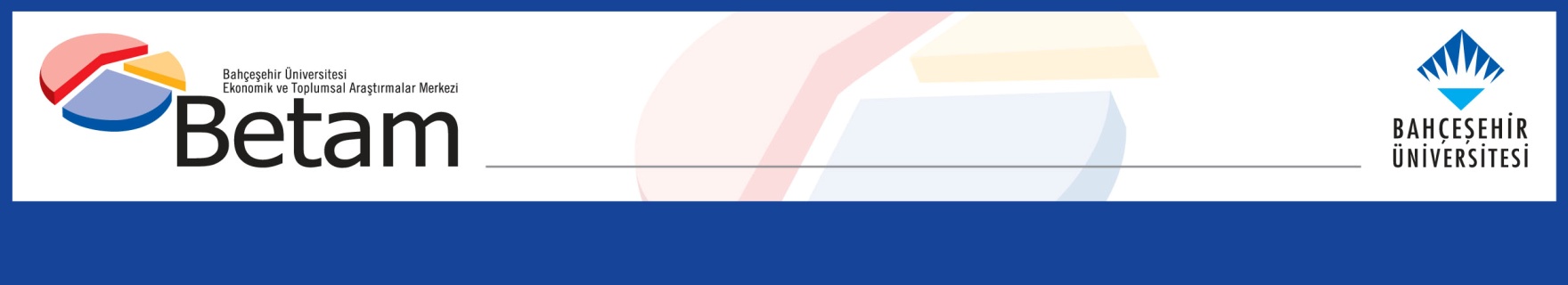 HİZMET İSTİHDAMI İŞSİZLİĞİ DÜŞÜRDÜSeyfettin Gürsel* ve Mine Durmaz Yönetici Özeti Mevsim etkilerinden arındırılmış işgücü verilerine göre tarım dışı işsizlik oranı Haziran 2017 döneminde bir önceki döneme kıyasla yüzde 0,2 puan azalarak 13,2’ye gerilemiştir. Bu sonuç Mayıs 2017 dönemine kıyasla Haziran 2017 döneminde tarım dışı istihdam artışının hızlanmasından kaynaklanmıştır. Bu dönemde hizmet sektöründe önemli ölçüde istihdam artışı gerçekleşmiştir. Mevsim etkilerinden arındırılmış verilere göre toplumsal cinsiyet ayrımında ise mevsim etkilerinden arındırılmış tarım dışı kadın işsizlik oranı değişmezken, erkek işsizlik oranı azalmıştır. Betam tahmin modeli tarım dışı işsizlik oranının Temmuz 2017 döneminde 0,1 yüzde puan azalarak, yüzde 13,1 seviyesine gerileyeceğini öngörmektedir.Tarım dışı istihdam artışında belirgin artışMevsim etkilerinden arındırılmış verilere göre Haziran 2017 döneminde Mayıs 2017 dönemiyle kıyaslandığında tarım dışı işgücü 61 bin artarak 26 milyon 135 bin kişi, tarım dışı istihdam ise 105 bin artarak 22 milyon 685 bin kişi olarak kaydedilmiştir (Şekil 1,Tablo 1). Tarım dışı işsiz sayısı da 44 bin kişi azalarak 3 milyon 450 bine, tarım dışı işsizlik oranı ise yüzde 13,4’ten yüzde 13,2’ye gerilemiştir. Şekil 1 Mevsim etkilerinden arındırılmış tarım dışı işgücü, istihdam ve işsizlik oranı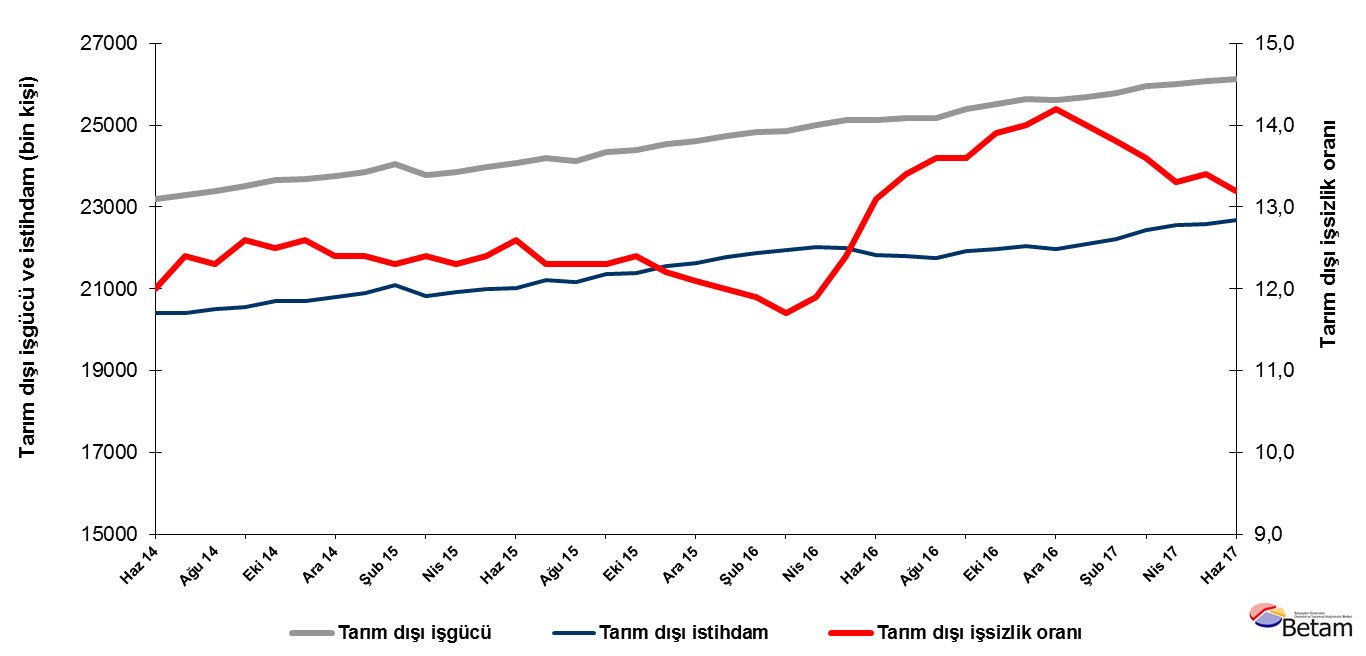 Kaynak: TÜİK, BetamTemmuz 2017 döneminde işsizliğin azalmasını bekliyoruzBetam tahmin modeli, mevsim etkilerinden arındırılmış tarım dışı işsizliğin Haziran 2017 döneminde yüzde 13,4’ten yüzde 13,3’e gerileyeceğini tahmin etmişti. Mevsim etkilerinden arındırılmış tarım dışı işsizlik oranı bir önceki döneme kıyasla yüzde 0,2 azalarak Haziran 2017’de yüzde 13,2 olarak gerçekleşti.  Betam tahmin modeli Temmuz 2017 döneminde mevsim etkilerinden arındırılmış tarım dışı işsizlik oranının yüzde 13,2’ten yüzde 0,1 puan azalarak yüzde 13,1 olarak gerçekleşeceğini öngörmektedir. Tahmin modelinin ayrıntılarına Betam internet sitesinden ulaşılabilir. Tahmin modelinde kullanılan Kariyer.net verilerinden ilan başına başvuru sayısı Şekil 3'de gösterilmektedir. Kariyer.net'in verileri Betam tahmin modelinin girdilerinden biri olmakla birlikte tek etken değildir. Tahminde kullanılan ekonometrik modelde İŞKUR verileri, reel kesim güven endeksi, kapasite kullanım oranı gibi farklı birçok değişken kullanılmaktadır. Bütün etkenler değerlendirilerek oluşturulan tahmine göre Temmuz 2017 döneminde tarım dışı işsizliğin azalması beklenmektedir. Şekil 2 Mevsim etkilerinden arındırılmış tarım dışı işsizlik oranı ve ilan başına başvuru sayısı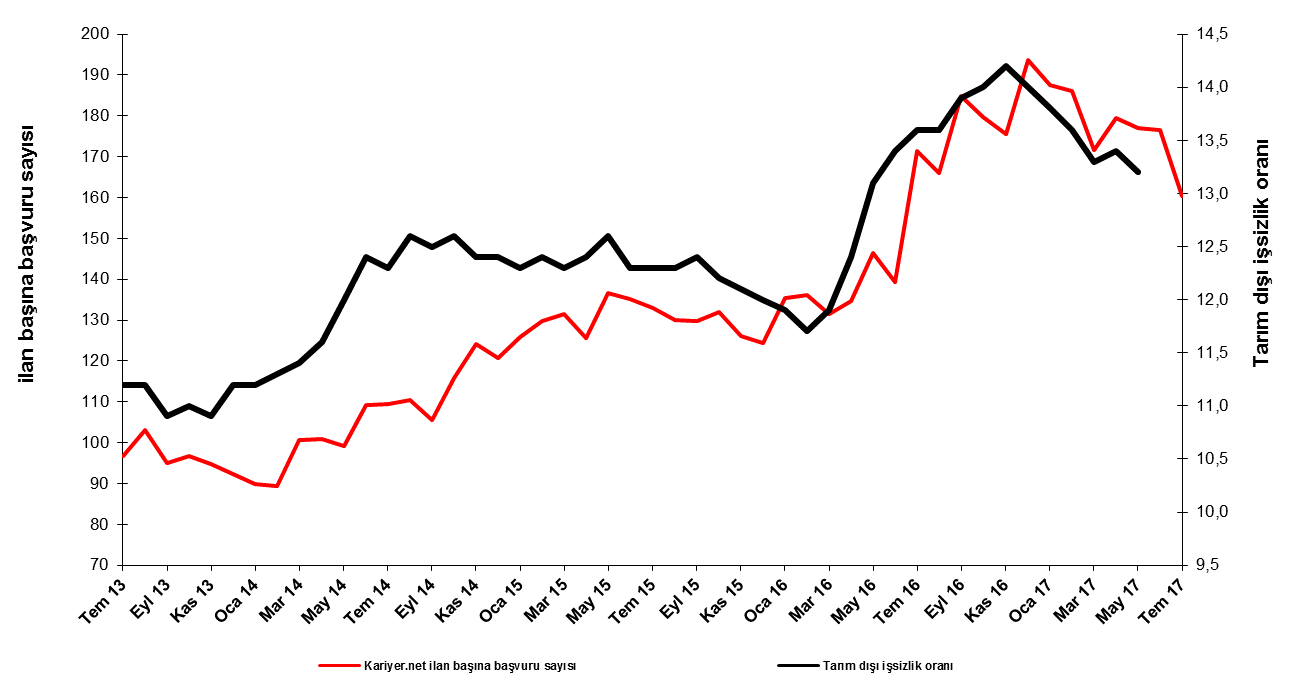 Kaynak: Kariyer.net, TÜİK, BetamHizmetlerde yüksek istihdam artışı Mevsimsellikten arındırılmış sektörel istihdam verilerine göre Haziran 2017 döneminde Mayıs 2017 dönemine kıyasla hizmet sektörü hariç diğer tüm sektörlerde istihdam azalmıştır. İstihdam azalışı tarımda 8 bin, sanayide 3 bin, inşaat sektöründe ise 6 bin olarak gerçekleşmiştir. Hizmet sektöründe ise bir önceki döneme kıyasla Haziran 2017 döneminde istihdam 114 bin artmıştır (Şekil 3,Tablo 2). Haziran 2017 mevsim etkilerinden arındırışmış tarım dışı işsizlikteki azalmanın hizmet sektöründeki istihdam artışından kaynaklandığı gözlemlenmektedir. Şekil 3 Sektörlerin istihdam değişimi (bin kişi) 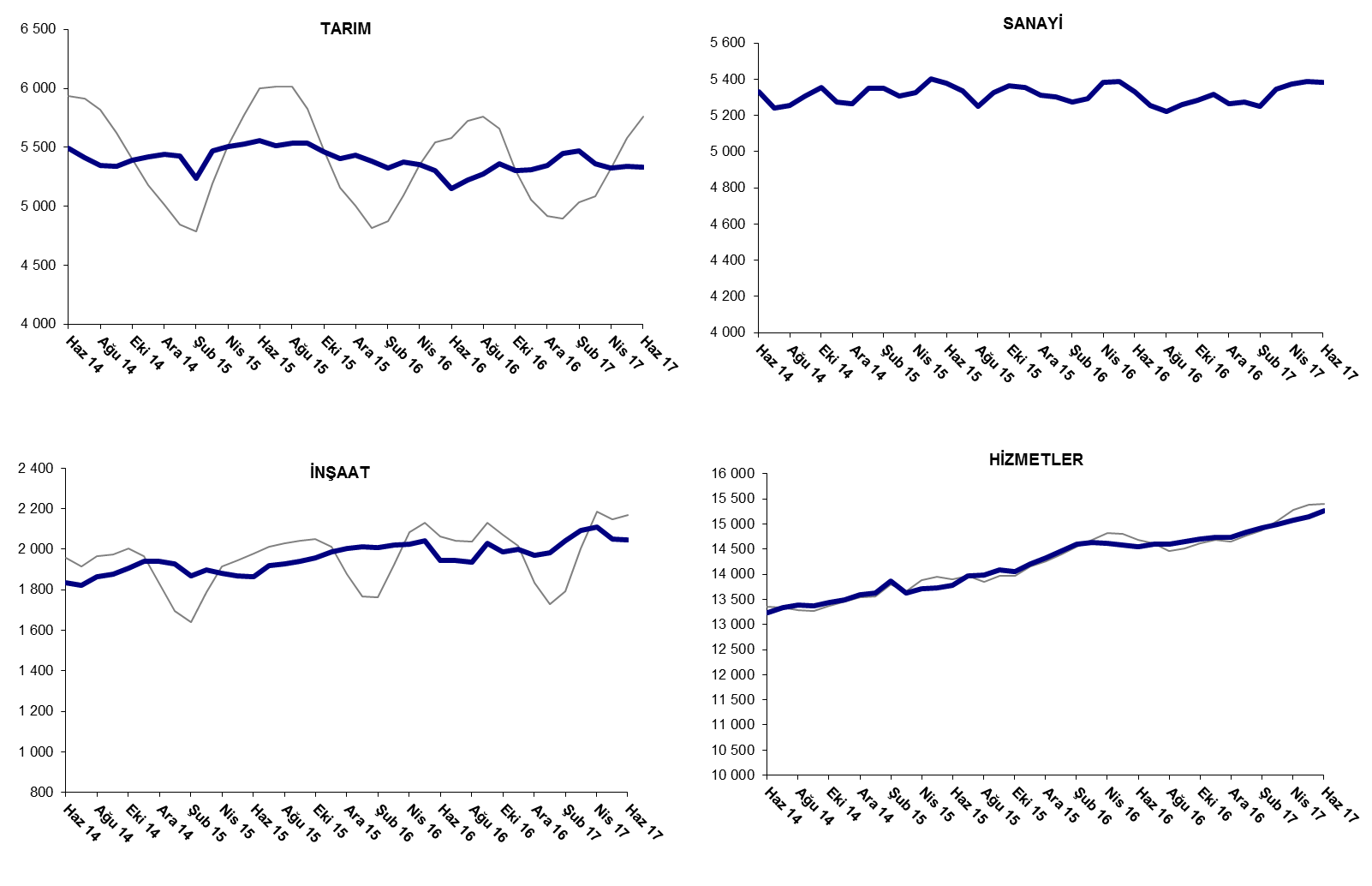 Kaynak: TÜİK, BetamYıllıklandırılmış tarım dışı işsiz sayısında düşüşHaziran 2017 döneminde bir önceki yılın aynı dönemine kıyasla tarım dışı işgücü 993 bin (yüzde 4,0), tarım dışı istihdam 872 bin (yüzde 4,0) artmıştır (Şekil 4). Böylece işsiz sayısında yıllık artış 121 bin (yüzde 4,0) olarak gerçekleşmiştir (Şekil 4). Mart 2106 döneminde yüzde 11,7’ya kadar gerileyen tarım dışı işsizlik oranı Nisan döneminden itibaren hızla yüklerek Aralık 2016 döneminde yüzde 14,2’ye ulaşmıştı. Ocak 2017 döneminden itibaren yavaş bir tempoyla azalma eğilimine giren işsizlik Mart 2016 dönemine kıyasla halen yüksek bir düzeydedir (Tablo 1).  Şekil 4 Tarım dışı işgücü, istihdam ve işsiz sayısında yıllık değişimler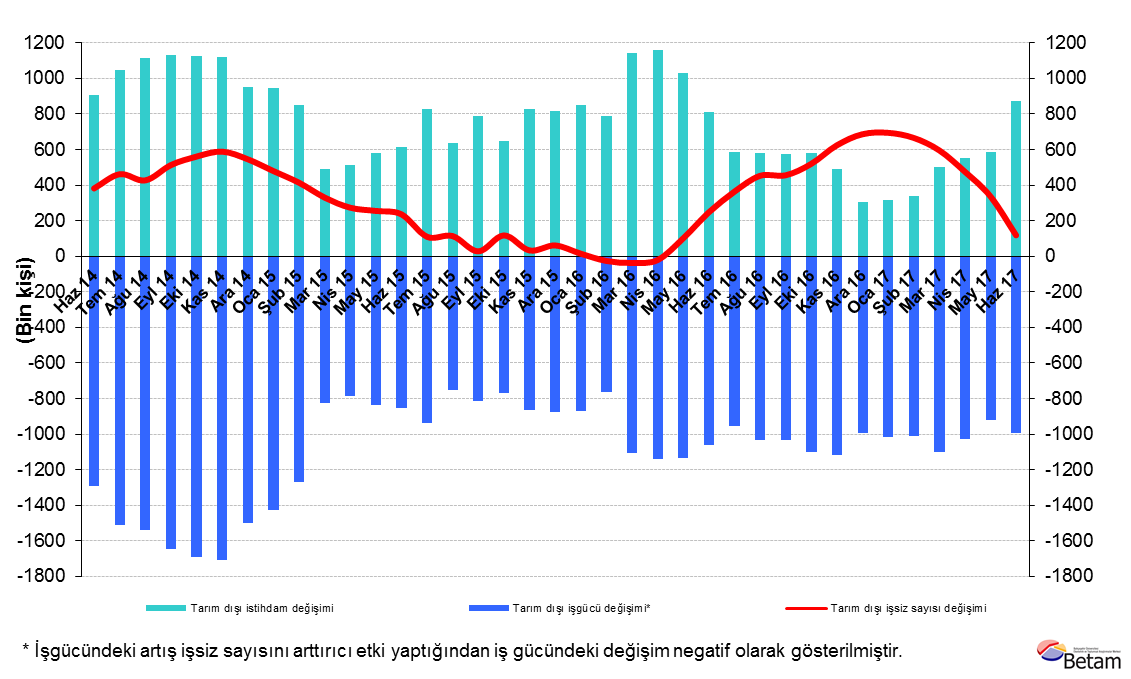 Kaynak: TÜİK, Betamİşsizlikte kadın - erkek farkı Şekil 5’te mevsim etkilerinden arındırılmış kadın ve erkek tarım dışı işsizlik oranları verilmektedir. Mayıs 2017 döneminden Haziran 2017 dönemine tarım dışı işsizlik oranı erkeklerde 0,1 yüzde puan azalmış, kadın işsizlik oranı ise değişmemiştir. Böylelikle tarım dışı işsizlik erkeklerde yüzde 10,8 seviyesine gerilerken, kadınlarda yüzde 19,0 civarında sabit kalmıştır. Haziran 2017 döneminde tarım dışı işsizlik oranlarındaki toplumsal cinsiyet farkı artmıştır. Şekil 5: Mevsim etkilerinden arındırılmış kadın ve erkek tarım dışı işsizlik oranları (%)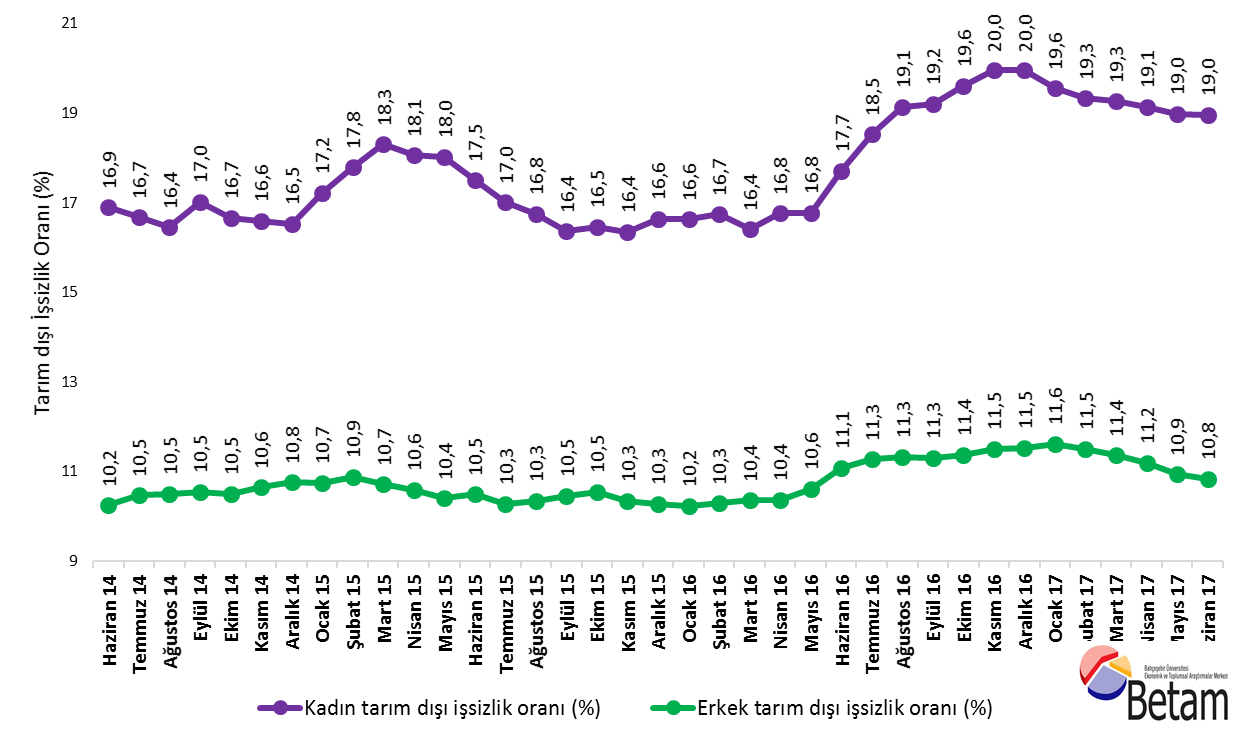 Kaynak: TÜİK, BetamTablo 1 Mevsim etkilerinden arındırılmış tarım dışı işgücü göstergeleri (bin kişi)*Kaynak: TÜİK, BetamTablo 2 Mevsim etkilerinden arındırılmış sektörel istihdam (bin kişi)*Kaynak: TÜİK, BetamTablo 3: Mevsim etkilerinden arındırılmış kadın ve erkek tarım dışı işgücü göstergeleri (bin kişi) Kaynak: TÜİK, Betamİşgücüİstihdamİşsizİşsizlik OranıAylık değişimlerAylık değişimlerAylık değişimlerMayıs 142310720427268011,6%İşgücüİstihdamİşsizHaziran 142318520403278212,0%78-24102Temmuz 142328920401288812,4%104-2106Ağustos 142339020513287712,3%101112-11Eylül 142351820555296312,6%1284286Ekim 142365620699295712,5%138144-6Kasım 142369120706298512,6%35728Aralık 142374820803294512,4%5797-40Ocak 152385820900295812,4%1119714Şubat 152404621088295812,3%187188-1Mart 152377920830294912,4%-267-258-9Nisan 152385120917293412,3%7287-15Mayıs 152398121007297412,4%1309040Haziran 152406321031303212,6%822458Temmuz 152419721221297612,3%134190-56Ağustos 152412821160296812,3%-70-61-9Eylül 152434821353299512,3%22019327Ekim 152440021374302612,4%522131Kasım 152454121547299412,2%141173-32Aralık 152461921640297912,1%7893-15Ocak 162473321765296812,0%114125-11Şubat 162483021875295511,9%97110-13Mart 162484821941290711,7%1966-47Nisan 162500622030297611,9%1578968Mayıs 162512222007311512,4%116-23139Haziran 162512021829329113,1%-2-178176Temmuz 162517421801337313,4%55-2883Ağustos 162517621752342413,6%2-4951Eylül 162538721934345313,6%21118229Ekim 162552021973354713,9%1343995Kasım 162564422054359014,0%1248143Aralık 162560821972363614,2%-36-8246Ocak 172569322096359714,0%85124-39Şubat 172577622219355713,8%83123-40Mart 172596522434353113,6%189215-26Nisan 172601322553346013,3%47119-72Mayıs 172607422580349413,4%612734Haziran 172613522685345013,2%61105-44TarımSanayiİnşaatHizmetlerAylık değişimlerAylık değişimlerAylık değişimlerAylık değişimlerMayıs 1455715364187213191TarımSanayiİnşaatHizmetlerHaziran 1454945332183413237-77-32-3846Temmuz 1454095243182413333-85-89-1096Ağustos 1453445257186413392-65144059Eylül 1453425306187713372-24913-20Ekim 145386535319061344144472969Kasım 145417527319391349431-803353Aralık 145437526619401359720-71103Ocak 1554265349192713623-1183-1326Şubat 1552385351186713870-1882-60247Mart 1554725308189913622234-4332-248Nisan 15550453261880137123218-1990Mayıs 15552654041868137362278-1224Haziran 155558538018641378732-24-451Temmuz 1555115336191913966-47-4455179Ağustos 155533525219271398122-84815Eylül 1555325327194214085-17515104Ekim 1554625363195814053-703616-32Kasım 1554035353198914206-59-1031153Aralık 155430531120021432727-4213121Ocak 1653845300201214453-46-1110126Şubat 1653225276200714593-62-24-5140Mart 165372529520221462450191531Nisan 1653515381202614623-21864-1Mayıs 1653015386204114581-50515-42Haziran 1651495330194514554-152-56-96-27Temmuz 165222525419461460273-76148Ağustos 165270522419351459348-30-11-9Eylül 165362526020291464592369452Ekim 1653015282198914702-6122-4057Kasım 1653095316199814741834939Aralık 165343526519711473634-51-27-5Ocak 1754515274198414838108913102Şubat 175467525120401492816-235690Mart 1753625346209414994-105955466Nisan 1753235372210915072-39261578Mayıs 17534053862051151421714-5870Haziran 1753325383204515256-8-3-6114Kadın İşgücüKadın İstihdam Kadın İşsizErkek İşgücü Erkek İstihdam Erkek İşsizHaziran 1461535113104017038152931745Temmuz 1462005166103417083152951787Ağustos 1463005264103617157153561801Eylül 1463375259107917183153721812Ekim 1463865322106417238154291809Kasım 1464005338106217277154371840Aralık 1464215360106117353154871867Ocak 1565075386112117382155141868Şubat 1565615394116717459155591900Mart 1565195326119317225153801845Nisan 1565405359118117286154561830Mayıs 1566245430119417331155281803Haziran 1566565491116517392155691823Temmuz 1567425595114717460156651795Ağustos 1567135589112517497156871810Eylül 1567595654110617580157411839Ekim 1567795663111517616157591857Kasım 1568755750112417641158171825Aralık 1569755815116017683158651818Ocak 1670195852116717714159011812Şubat 1670495869118017754159281827Mart 1670555898115717799159571843Nisan 1671415944119717839159901849Mayıs 1671745971120317920160201901Haziran 1672605974128517834158571976Temmuz 1672625917134517900158842017Ağustos 1673265924140317957159232034Eylül 1673765960141718007159722035Ekim 1674405981145818069160142054Kasım 1674585970148818152160642088Aralık 1674645975148918179160842095Ocak 1774596000145818261161392122Şubat 1775146062145318284161802103Mart 1776106145146618335162522083Nisan 1775996144145418376163212055Mayıs 1776516198145218379163692010Haziran 1776686214145418434164371996